SEN Support Plan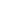 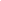 Name:
School:
Class:
DoB:AssessmentAssessmentAssessmentStrengthsStrengthsDifficultiesCognition and Learning Sensory and PhysicalCommunication and InteractionSocial, emotional and mental healthStrategies that help me in class: Planned long term (end of key stage) outcomes: (5 max)Planned short term targets to support progress towards outcomes Support and intervention planning Support and intervention planning Support and intervention planningWho?When?How Often?Review Date: Review Date: TargetProgress